 ПОЯСНЮВАЛЬНА ЗАПИСКА ПОЯСНЮВАЛЬНА ЗАПИСКА ПОЯСНЮВАЛЬНА ЗАПИСКА ПОЯСНЮВАЛЬНА ЗАПИСКА ПОЯСНЮВАЛЬНА ЗАПИСКА ПОЯСНЮВАЛЬНА ЗАПИСКА ПОЯСНЮВАЛЬНА ЗАПИСКА ПОЯСНЮВАЛЬНА ЗАПИСКА ПОЯСНЮВАЛЬНА ЗАПИСКА ПОЯСНЮВАЛЬНА ЗАПИСКА ПОЯСНЮВАЛЬНА ЗАПИСКА ПОЯСНЮВАЛЬНА ЗАПИСКА ПОЯСНЮВАЛЬНА ЗАПИСКА ПОЯСНЮВАЛЬНА ЗАПИСКА ПОЯСНЮВАЛЬНА ЗАПИСКА ПОЯСНЮВАЛЬНА ЗАПИСКА ПОЯСНЮВАЛЬНА ЗАПИСКА ПОЯСНЮВАЛЬНА ЗАПИСКА ПОЯСНЮВАЛЬНА ЗАПИСКА ПОЯСНЮВАЛЬНА ЗАПИСКА за дев'ять місяців 2021 року за дев'ять місяців 2021 року за дев'ять місяців 2021 року за дев'ять місяців 2021 року за дев'ять місяців 2021 року за дев'ять місяців 2021 року за дев'ять місяців 2021 року за дев'ять місяців 2021 року за дев'ять місяців 2021 року за дев'ять місяців 2021 року за дев'ять місяців 2021 року за дев'ять місяців 2021 року за дев'ять місяців 2021 року за дев'ять місяців 2021 року за дев'ять місяців 2021 року за дев'ять місяців 2021 року за дев'ять місяців 2021 року за дев'ять місяців 2021 року за дев'ять місяців 2021 року за дев'ять місяців 2021 року КОДИ КОДИ КОДИ КОДИ КОДИ Установа Установа Установа Установа Обласний заклад "Спеціалізована загальноосвітня школа-інтернат "Болградська гімназія ім.Г.С.Раковського" Обласний заклад "Спеціалізована загальноосвітня школа-інтернат "Болградська гімназія ім.Г.С.Раковського" Обласний заклад "Спеціалізована загальноосвітня школа-інтернат "Болградська гімназія ім.Г.С.Раковського" Обласний заклад "Спеціалізована загальноосвітня школа-інтернат "Болградська гімназія ім.Г.С.Раковського" Обласний заклад "Спеціалізована загальноосвітня школа-інтернат "Болградська гімназія ім.Г.С.Раковського" Обласний заклад "Спеціалізована загальноосвітня школа-інтернат "Болградська гімназія ім.Г.С.Раковського" Обласний заклад "Спеціалізована загальноосвітня школа-інтернат "Болградська гімназія ім.Г.С.Раковського" Обласний заклад "Спеціалізована загальноосвітня школа-інтернат "Болградська гімназія ім.Г.С.Раковського" за ЄДРПОУ за ЄДРПОУ за ЄДРПОУ 20993842 20993842 20993842 20993842 20993842 Територія Територія Територія Територія Болград Болград Болград Болград Болград Болград Болград Болград за КОАТУУ за КОАТУУ за КОАТУУ 5121410100 5121410100 5121410100 5121410100 5121410100Організаційно-правова форма господарювання Організаційно-правова форма господарювання Організаційно-правова форма господарювання Організаційно-правова форма господарювання  Комунальна організація (установа, заклад) Комунальна організація (установа, заклад) Комунальна організація (установа, заклад) Комунальна організація (установа, заклад) Комунальна організація (установа, заклад) Комунальна організація (установа, заклад) Комунальна організація (установа, заклад) Комунальна організація (установа, заклад) за КОПФГ за КОПФГ за КОПФГ 430 430 430 430 430Код та назва типової відомчої класифікації видатків та кредитування місцевих бюджетів 006 - Орган з питань освіти і науки Код та назва типової відомчої класифікації видатків та кредитування місцевих бюджетів 006 - Орган з питань освіти і науки Код та назва типової відомчої класифікації видатків та кредитування місцевих бюджетів 006 - Орган з питань освіти і науки Код та назва типової відомчої класифікації видатків та кредитування місцевих бюджетів 006 - Орган з питань освіти і науки Код та назва типової відомчої класифікації видатків та кредитування місцевих бюджетів 006 - Орган з питань освіти і науки Код та назва типової відомчої класифікації видатків та кредитування місцевих бюджетів 006 - Орган з питань освіти і науки Код та назва типової відомчої класифікації видатків та кредитування місцевих бюджетів 006 - Орган з питань освіти і науки Код та назва типової відомчої класифікації видатків та кредитування місцевих бюджетів 006 - Орган з питань освіти і науки Код та назва типової відомчої класифікації видатків та кредитування місцевих бюджетів 006 - Орган з питань освіти і науки Код та назва типової відомчої класифікації видатків та кредитування місцевих бюджетів 006 - Орган з питань освіти і науки Код та назва типової відомчої класифікації видатків та кредитування місцевих бюджетів 006 - Орган з питань освіти і науки Код та назва типової відомчої класифікації видатків та кредитування місцевих бюджетів 006 - Орган з питань освіти і науки Код та назва типової відомчої класифікації видатків та кредитування місцевих бюджетів 006 - Орган з питань освіти і науки Код та назва типової відомчої класифікації видатків та кредитування місцевих бюджетів 006 - Орган з питань освіти і науки Код та назва типової відомчої класифікації видатків та кредитування місцевих бюджетів 006 - Орган з питань освіти і науки Періодичність: квартальна (проміжна) Періодичність: квартальна (проміжна) Періодичність: квартальна (проміжна) Періодичність: квартальна (проміжна)  Короткий опис основної діяльності установи Короткий опис основної діяльності установи Короткий опис основної діяльності установи Короткий опис основної діяльності установи Короткий опис основної діяльності установи Короткий опис основної діяльності установи Короткий опис основної діяльності установи Короткий опис основної діяльності установи Короткий опис основної діяльності установи Найменування органу, якому підпорядкована установа Найменування органу, якому підпорядкована установа Найменування органу, якому підпорядкована установа Найменування органу, якому підпорядкована установа Найменування органу, якому підпорядкована установа Середня чисельність працівників Середня чисельність працівників Середня чисельність працівників Середня чисельність працівників Середня чисельність працівників Середня чисельність працівників 1 1 1 1 1 1 1 1 1 2 2 2 2 2 3 3 3 3 3 3  Забезпечення реалізації права громадян на здобуття повної загальної середньої освіти; - Виховання громадянина України; - розвиток особистості учня, його здбностей і обдаувань, наукового світогляду; - реалізація права вихованців на вільне формування політичних і світоглядних переконань; - Створення умов для оволодіння системою наукових знань про природу, людину і суспільство та ін. Предмето діяльності закладу є : навчання, виховання, утримання та розвиток дітей, які будуються на принципах доступності, свободи від політичних, громадських і релігійних об'єднань; взаємоз'вязок розумового, морального , фізичного і естетичного виховання; рівності умов кожної дитини для повної реалізації її здібностей, всебічного розвитку органічного змісту і форм освіти, науковості розвиваючого характеру навчання, гнучкості, прогностичності, єдності і наступності, безперервності і різноманітності, поєднання державного управління і громадського самоврядування.  Забезпечення реалізації права громадян на здобуття повної загальної середньої освіти; - Виховання громадянина України; - розвиток особистості учня, його здбностей і обдаувань, наукового світогляду; - реалізація права вихованців на вільне формування політичних і світоглядних переконань; - Створення умов для оволодіння системою наукових знань про природу, людину і суспільство та ін. Предмето діяльності закладу є : навчання, виховання, утримання та розвиток дітей, які будуються на принципах доступності, свободи від політичних, громадських і релігійних об'єднань; взаємоз'вязок розумового, морального , фізичного і естетичного виховання; рівності умов кожної дитини для повної реалізації її здібностей, всебічного розвитку органічного змісту і форм освіти, науковості розвиваючого характеру навчання, гнучкості, прогностичності, єдності і наступності, безперервності і різноманітності, поєднання державного управління і громадського самоврядування.  Забезпечення реалізації права громадян на здобуття повної загальної середньої освіти; - Виховання громадянина України; - розвиток особистості учня, його здбностей і обдаувань, наукового світогляду; - реалізація права вихованців на вільне формування політичних і світоглядних переконань; - Створення умов для оволодіння системою наукових знань про природу, людину і суспільство та ін. Предмето діяльності закладу є : навчання, виховання, утримання та розвиток дітей, які будуються на принципах доступності, свободи від політичних, громадських і релігійних об'єднань; взаємоз'вязок розумового, морального , фізичного і естетичного виховання; рівності умов кожної дитини для повної реалізації її здібностей, всебічного розвитку органічного змісту і форм освіти, науковості розвиваючого характеру навчання, гнучкості, прогностичності, єдності і наступності, безперервності і різноманітності, поєднання державного управління і громадського самоврядування.  Забезпечення реалізації права громадян на здобуття повної загальної середньої освіти; - Виховання громадянина України; - розвиток особистості учня, його здбностей і обдаувань, наукового світогляду; - реалізація права вихованців на вільне формування політичних і світоглядних переконань; - Створення умов для оволодіння системою наукових знань про природу, людину і суспільство та ін. Предмето діяльності закладу є : навчання, виховання, утримання та розвиток дітей, які будуються на принципах доступності, свободи від політичних, громадських і релігійних об'єднань; взаємоз'вязок розумового, морального , фізичного і естетичного виховання; рівності умов кожної дитини для повної реалізації її здібностей, всебічного розвитку органічного змісту і форм освіти, науковості розвиваючого характеру навчання, гнучкості, прогностичності, єдності і наступності, безперервності і різноманітності, поєднання державного управління і громадського самоврядування.  Забезпечення реалізації права громадян на здобуття повної загальної середньої освіти; - Виховання громадянина України; - розвиток особистості учня, його здбностей і обдаувань, наукового світогляду; - реалізація права вихованців на вільне формування політичних і світоглядних переконань; - Створення умов для оволодіння системою наукових знань про природу, людину і суспільство та ін. Предмето діяльності закладу є : навчання, виховання, утримання та розвиток дітей, які будуються на принципах доступності, свободи від політичних, громадських і релігійних об'єднань; взаємоз'вязок розумового, морального , фізичного і естетичного виховання; рівності умов кожної дитини для повної реалізації її здібностей, всебічного розвитку органічного змісту і форм освіти, науковості розвиваючого характеру навчання, гнучкості, прогностичності, єдності і наступності, безперервності і різноманітності, поєднання державного управління і громадського самоврядування.  Забезпечення реалізації права громадян на здобуття повної загальної середньої освіти; - Виховання громадянина України; - розвиток особистості учня, його здбностей і обдаувань, наукового світогляду; - реалізація права вихованців на вільне формування політичних і світоглядних переконань; - Створення умов для оволодіння системою наукових знань про природу, людину і суспільство та ін. Предмето діяльності закладу є : навчання, виховання, утримання та розвиток дітей, які будуються на принципах доступності, свободи від політичних, громадських і релігійних об'єднань; взаємоз'вязок розумового, морального , фізичного і естетичного виховання; рівності умов кожної дитини для повної реалізації її здібностей, всебічного розвитку органічного змісту і форм освіти, науковості розвиваючого характеру навчання, гнучкості, прогностичності, єдності і наступності, безперервності і різноманітності, поєднання державного управління і громадського самоврядування.  Забезпечення реалізації права громадян на здобуття повної загальної середньої освіти; - Виховання громадянина України; - розвиток особистості учня, його здбностей і обдаувань, наукового світогляду; - реалізація права вихованців на вільне формування політичних і світоглядних переконань; - Створення умов для оволодіння системою наукових знань про природу, людину і суспільство та ін. Предмето діяльності закладу є : навчання, виховання, утримання та розвиток дітей, які будуються на принципах доступності, свободи від політичних, громадських і релігійних об'єднань; взаємоз'вязок розумового, морального , фізичного і естетичного виховання; рівності умов кожної дитини для повної реалізації її здібностей, всебічного розвитку органічного змісту і форм освіти, науковості розвиваючого характеру навчання, гнучкості, прогностичності, єдності і наступності, безперервності і різноманітності, поєднання державного управління і громадського самоврядування.  Забезпечення реалізації права громадян на здобуття повної загальної середньої освіти; - Виховання громадянина України; - розвиток особистості учня, його здбностей і обдаувань, наукового світогляду; - реалізація права вихованців на вільне формування політичних і світоглядних переконань; - Створення умов для оволодіння системою наукових знань про природу, людину і суспільство та ін. Предмето діяльності закладу є : навчання, виховання, утримання та розвиток дітей, які будуються на принципах доступності, свободи від політичних, громадських і релігійних об'єднань; взаємоз'вязок розумового, морального , фізичного і естетичного виховання; рівності умов кожної дитини для повної реалізації її здібностей, всебічного розвитку органічного змісту і форм освіти, науковості розвиваючого характеру навчання, гнучкості, прогностичності, єдності і наступності, безперервності і різноманітності, поєднання державного управління і громадського самоврядування.  Забезпечення реалізації права громадян на здобуття повної загальної середньої освіти; - Виховання громадянина України; - розвиток особистості учня, його здбностей і обдаувань, наукового світогляду; - реалізація права вихованців на вільне формування політичних і світоглядних переконань; - Створення умов для оволодіння системою наукових знань про природу, людину і суспільство та ін. Предмето діяльності закладу є : навчання, виховання, утримання та розвиток дітей, які будуються на принципах доступності, свободи від політичних, громадських і релігійних об'єднань; взаємоз'вязок розумового, морального , фізичного і естетичного виховання; рівності умов кожної дитини для повної реалізації її здібностей, всебічного розвитку органічного змісту і форм освіти, науковості розвиваючого характеру навчання, гнучкості, прогностичності, єдності і наступності, безперервності і різноманітності, поєднання державного управління і громадського самоврядування. Департамент освіти та науки ООДА Департамент освіти та науки ООДА Департамент освіти та науки ООДА Департамент освіти та науки ООДА Департамент освіти та науки ООДА Середня чисельність працівників 91 особи та 2 за сумісництвом Середня чисельність працівників 91 особи та 2 за сумісництвом Середня чисельність працівників 91 особи та 2 за сумісництвом Середня чисельність працівників 91 особи та 2 за сумісництвом Середня чисельність працівників 91 особи та 2 за сумісництвом Середня чисельність працівників 91 особи та 2 за сумісництвом         За дев’ять місяців 2021 року фінансова діяльність закладу забезпечувалася 9 реєстраційними рахунками в ДКСУ у Болградському районі Одеської області. За КФК 0611021 Надання загальної середньої освіти закладами загальної середньої освіти та КФК 0611031 Надання загальної середньої освіти закладами загальної середньої освіти. Дебіторської та кредиторської заборгованісті  на 01.01.2021 року –відсутня, але на 01.10.2021 року складає 8910,00 грн. за КЕКВ 2210. За формою 4.2. було придбано основних засобів на суму 269939,52 грн. та  було списання МБП, що склало – 12960,00 грн.  За 9 місяців  2021 року  нараховано знос на суму 44660,00 грн. На кінець звітного періоду  залишки матеріалів склали на суму 471566,00 грн. та гроші в національній валюті – 416447,00 грн.         За дев’ять місяців 2021 року фінансова діяльність закладу забезпечувалася 9 реєстраційними рахунками в ДКСУ у Болградському районі Одеської області. За КФК 0611021 Надання загальної середньої освіти закладами загальної середньої освіти та КФК 0611031 Надання загальної середньої освіти закладами загальної середньої освіти. Дебіторської та кредиторської заборгованісті  на 01.01.2021 року –відсутня, але на 01.10.2021 року складає 8910,00 грн. за КЕКВ 2210. За формою 4.2. було придбано основних засобів на суму 269939,52 грн. та  було списання МБП, що склало – 12960,00 грн.  За 9 місяців  2021 року  нараховано знос на суму 44660,00 грн. На кінець звітного періоду  залишки матеріалів склали на суму 471566,00 грн. та гроші в національній валюті – 416447,00 грн.         За дев’ять місяців 2021 року фінансова діяльність закладу забезпечувалася 9 реєстраційними рахунками в ДКСУ у Болградському районі Одеської області. За КФК 0611021 Надання загальної середньої освіти закладами загальної середньої освіти та КФК 0611031 Надання загальної середньої освіти закладами загальної середньої освіти. Дебіторської та кредиторської заборгованісті  на 01.01.2021 року –відсутня, але на 01.10.2021 року складає 8910,00 грн. за КЕКВ 2210. За формою 4.2. було придбано основних засобів на суму 269939,52 грн. та  було списання МБП, що склало – 12960,00 грн.  За 9 місяців  2021 року  нараховано знос на суму 44660,00 грн. На кінець звітного періоду  залишки матеріалів склали на суму 471566,00 грн. та гроші в національній валюті – 416447,00 грн.         За дев’ять місяців 2021 року фінансова діяльність закладу забезпечувалася 9 реєстраційними рахунками в ДКСУ у Болградському районі Одеської області. За КФК 0611021 Надання загальної середньої освіти закладами загальної середньої освіти та КФК 0611031 Надання загальної середньої освіти закладами загальної середньої освіти. Дебіторської та кредиторської заборгованісті  на 01.01.2021 року –відсутня, але на 01.10.2021 року складає 8910,00 грн. за КЕКВ 2210. За формою 4.2. було придбано основних засобів на суму 269939,52 грн. та  було списання МБП, що склало – 12960,00 грн.  За 9 місяців  2021 року  нараховано знос на суму 44660,00 грн. На кінець звітного періоду  залишки матеріалів склали на суму 471566,00 грн. та гроші в національній валюті – 416447,00 грн.         За дев’ять місяців 2021 року фінансова діяльність закладу забезпечувалася 9 реєстраційними рахунками в ДКСУ у Болградському районі Одеської області. За КФК 0611021 Надання загальної середньої освіти закладами загальної середньої освіти та КФК 0611031 Надання загальної середньої освіти закладами загальної середньої освіти. Дебіторської та кредиторської заборгованісті  на 01.01.2021 року –відсутня, але на 01.10.2021 року складає 8910,00 грн. за КЕКВ 2210. За формою 4.2. було придбано основних засобів на суму 269939,52 грн. та  було списання МБП, що склало – 12960,00 грн.  За 9 місяців  2021 року  нараховано знос на суму 44660,00 грн. На кінець звітного періоду  залишки матеріалів склали на суму 471566,00 грн. та гроші в національній валюті – 416447,00 грн.         За дев’ять місяців 2021 року фінансова діяльність закладу забезпечувалася 9 реєстраційними рахунками в ДКСУ у Болградському районі Одеської області. За КФК 0611021 Надання загальної середньої освіти закладами загальної середньої освіти та КФК 0611031 Надання загальної середньої освіти закладами загальної середньої освіти. Дебіторської та кредиторської заборгованісті  на 01.01.2021 року –відсутня, але на 01.10.2021 року складає 8910,00 грн. за КЕКВ 2210. За формою 4.2. було придбано основних засобів на суму 269939,52 грн. та  було списання МБП, що склало – 12960,00 грн.  За 9 місяців  2021 року  нараховано знос на суму 44660,00 грн. На кінець звітного періоду  залишки матеріалів склали на суму 471566,00 грн. та гроші в національній валюті – 416447,00 грн.         За дев’ять місяців 2021 року фінансова діяльність закладу забезпечувалася 9 реєстраційними рахунками в ДКСУ у Болградському районі Одеської області. За КФК 0611021 Надання загальної середньої освіти закладами загальної середньої освіти та КФК 0611031 Надання загальної середньої освіти закладами загальної середньої освіти. Дебіторської та кредиторської заборгованісті  на 01.01.2021 року –відсутня, але на 01.10.2021 року складає 8910,00 грн. за КЕКВ 2210. За формою 4.2. було придбано основних засобів на суму 269939,52 грн. та  було списання МБП, що склало – 12960,00 грн.  За 9 місяців  2021 року  нараховано знос на суму 44660,00 грн. На кінець звітного періоду  залишки матеріалів склали на суму 471566,00 грн. та гроші в національній валюті – 416447,00 грн.         За дев’ять місяців 2021 року фінансова діяльність закладу забезпечувалася 9 реєстраційними рахунками в ДКСУ у Болградському районі Одеської області. За КФК 0611021 Надання загальної середньої освіти закладами загальної середньої освіти та КФК 0611031 Надання загальної середньої освіти закладами загальної середньої освіти. Дебіторської та кредиторської заборгованісті  на 01.01.2021 року –відсутня, але на 01.10.2021 року складає 8910,00 грн. за КЕКВ 2210. За формою 4.2. було придбано основних засобів на суму 269939,52 грн. та  було списання МБП, що склало – 12960,00 грн.  За 9 місяців  2021 року  нараховано знос на суму 44660,00 грн. На кінець звітного періоду  залишки матеріалів склали на суму 471566,00 грн. та гроші в національній валюті – 416447,00 грн.         За дев’ять місяців 2021 року фінансова діяльність закладу забезпечувалася 9 реєстраційними рахунками в ДКСУ у Болградському районі Одеської області. За КФК 0611021 Надання загальної середньої освіти закладами загальної середньої освіти та КФК 0611031 Надання загальної середньої освіти закладами загальної середньої освіти. Дебіторської та кредиторської заборгованісті  на 01.01.2021 року –відсутня, але на 01.10.2021 року складає 8910,00 грн. за КЕКВ 2210. За формою 4.2. було придбано основних засобів на суму 269939,52 грн. та  було списання МБП, що склало – 12960,00 грн.  За 9 місяців  2021 року  нараховано знос на суму 44660,00 грн. На кінець звітного періоду  залишки матеріалів склали на суму 471566,00 грн. та гроші в національній валюті – 416447,00 грн.         За дев’ять місяців 2021 року фінансова діяльність закладу забезпечувалася 9 реєстраційними рахунками в ДКСУ у Болградському районі Одеської області. За КФК 0611021 Надання загальної середньої освіти закладами загальної середньої освіти та КФК 0611031 Надання загальної середньої освіти закладами загальної середньої освіти. Дебіторської та кредиторської заборгованісті  на 01.01.2021 року –відсутня, але на 01.10.2021 року складає 8910,00 грн. за КЕКВ 2210. За формою 4.2. було придбано основних засобів на суму 269939,52 грн. та  було списання МБП, що склало – 12960,00 грн.  За 9 місяців  2021 року  нараховано знос на суму 44660,00 грн. На кінець звітного періоду  залишки матеріалів склали на суму 471566,00 грн. та гроші в національній валюті – 416447,00 грн.         За дев’ять місяців 2021 року фінансова діяльність закладу забезпечувалася 9 реєстраційними рахунками в ДКСУ у Болградському районі Одеської області. За КФК 0611021 Надання загальної середньої освіти закладами загальної середньої освіти та КФК 0611031 Надання загальної середньої освіти закладами загальної середньої освіти. Дебіторської та кредиторської заборгованісті  на 01.01.2021 року –відсутня, але на 01.10.2021 року складає 8910,00 грн. за КЕКВ 2210. За формою 4.2. було придбано основних засобів на суму 269939,52 грн. та  було списання МБП, що склало – 12960,00 грн.  За 9 місяців  2021 року  нараховано знос на суму 44660,00 грн. На кінець звітного періоду  залишки матеріалів склали на суму 471566,00 грн. та гроші в національній валюті – 416447,00 грн.         За дев’ять місяців 2021 року фінансова діяльність закладу забезпечувалася 9 реєстраційними рахунками в ДКСУ у Болградському районі Одеської області. За КФК 0611021 Надання загальної середньої освіти закладами загальної середньої освіти та КФК 0611031 Надання загальної середньої освіти закладами загальної середньої освіти. Дебіторської та кредиторської заборгованісті  на 01.01.2021 року –відсутня, але на 01.10.2021 року складає 8910,00 грн. за КЕКВ 2210. За формою 4.2. було придбано основних засобів на суму 269939,52 грн. та  було списання МБП, що склало – 12960,00 грн.  За 9 місяців  2021 року  нараховано знос на суму 44660,00 грн. На кінець звітного періоду  залишки матеріалів склали на суму 471566,00 грн. та гроші в національній валюті – 416447,00 грн.         За дев’ять місяців 2021 року фінансова діяльність закладу забезпечувалася 9 реєстраційними рахунками в ДКСУ у Болградському районі Одеської області. За КФК 0611021 Надання загальної середньої освіти закладами загальної середньої освіти та КФК 0611031 Надання загальної середньої освіти закладами загальної середньої освіти. Дебіторської та кредиторської заборгованісті  на 01.01.2021 року –відсутня, але на 01.10.2021 року складає 8910,00 грн. за КЕКВ 2210. За формою 4.2. було придбано основних засобів на суму 269939,52 грн. та  було списання МБП, що склало – 12960,00 грн.  За 9 місяців  2021 року  нараховано знос на суму 44660,00 грн. На кінець звітного періоду  залишки матеріалів склали на суму 471566,00 грн. та гроші в національній валюті – 416447,00 грн.         За дев’ять місяців 2021 року фінансова діяльність закладу забезпечувалася 9 реєстраційними рахунками в ДКСУ у Болградському районі Одеської області. За КФК 0611021 Надання загальної середньої освіти закладами загальної середньої освіти та КФК 0611031 Надання загальної середньої освіти закладами загальної середньої освіти. Дебіторської та кредиторської заборгованісті  на 01.01.2021 року –відсутня, але на 01.10.2021 року складає 8910,00 грн. за КЕКВ 2210. За формою 4.2. було придбано основних засобів на суму 269939,52 грн. та  було списання МБП, що склало – 12960,00 грн.  За 9 місяців  2021 року  нараховано знос на суму 44660,00 грн. На кінець звітного періоду  залишки матеріалів склали на суму 471566,00 грн. та гроші в національній валюті – 416447,00 грн.         За дев’ять місяців 2021 року фінансова діяльність закладу забезпечувалася 9 реєстраційними рахунками в ДКСУ у Болградському районі Одеської області. За КФК 0611021 Надання загальної середньої освіти закладами загальної середньої освіти та КФК 0611031 Надання загальної середньої освіти закладами загальної середньої освіти. Дебіторської та кредиторської заборгованісті  на 01.01.2021 року –відсутня, але на 01.10.2021 року складає 8910,00 грн. за КЕКВ 2210. За формою 4.2. було придбано основних засобів на суму 269939,52 грн. та  було списання МБП, що склало – 12960,00 грн.  За 9 місяців  2021 року  нараховано знос на суму 44660,00 грн. На кінець звітного періоду  залишки матеріалів склали на суму 471566,00 грн. та гроші в національній валюті – 416447,00 грн.         За дев’ять місяців 2021 року фінансова діяльність закладу забезпечувалася 9 реєстраційними рахунками в ДКСУ у Болградському районі Одеської області. За КФК 0611021 Надання загальної середньої освіти закладами загальної середньої освіти та КФК 0611031 Надання загальної середньої освіти закладами загальної середньої освіти. Дебіторської та кредиторської заборгованісті  на 01.01.2021 року –відсутня, але на 01.10.2021 року складає 8910,00 грн. за КЕКВ 2210. За формою 4.2. було придбано основних засобів на суму 269939,52 грн. та  було списання МБП, що склало – 12960,00 грн.  За 9 місяців  2021 року  нараховано знос на суму 44660,00 грн. На кінець звітного періоду  залишки матеріалів склали на суму 471566,00 грн. та гроші в національній валюті – 416447,00 грн.         За дев’ять місяців 2021 року фінансова діяльність закладу забезпечувалася 9 реєстраційними рахунками в ДКСУ у Болградському районі Одеської області. За КФК 0611021 Надання загальної середньої освіти закладами загальної середньої освіти та КФК 0611031 Надання загальної середньої освіти закладами загальної середньої освіти. Дебіторської та кредиторської заборгованісті  на 01.01.2021 року –відсутня, але на 01.10.2021 року складає 8910,00 грн. за КЕКВ 2210. За формою 4.2. було придбано основних засобів на суму 269939,52 грн. та  було списання МБП, що склало – 12960,00 грн.  За 9 місяців  2021 року  нараховано знос на суму 44660,00 грн. На кінець звітного періоду  залишки матеріалів склали на суму 471566,00 грн. та гроші в національній валюті – 416447,00 грн.         За дев’ять місяців 2021 року фінансова діяльність закладу забезпечувалася 9 реєстраційними рахунками в ДКСУ у Болградському районі Одеської області. За КФК 0611021 Надання загальної середньої освіти закладами загальної середньої освіти та КФК 0611031 Надання загальної середньої освіти закладами загальної середньої освіти. Дебіторської та кредиторської заборгованісті  на 01.01.2021 року –відсутня, але на 01.10.2021 року складає 8910,00 грн. за КЕКВ 2210. За формою 4.2. було придбано основних засобів на суму 269939,52 грн. та  було списання МБП, що склало – 12960,00 грн.  За 9 місяців  2021 року  нараховано знос на суму 44660,00 грн. На кінець звітного періоду  залишки матеріалів склали на суму 471566,00 грн. та гроші в національній валюті – 416447,00 грн.         За дев’ять місяців 2021 року фінансова діяльність закладу забезпечувалася 9 реєстраційними рахунками в ДКСУ у Болградському районі Одеської області. За КФК 0611021 Надання загальної середньої освіти закладами загальної середньої освіти та КФК 0611031 Надання загальної середньої освіти закладами загальної середньої освіти. Дебіторської та кредиторської заборгованісті  на 01.01.2021 року –відсутня, але на 01.10.2021 року складає 8910,00 грн. за КЕКВ 2210. За формою 4.2. було придбано основних засобів на суму 269939,52 грн. та  було списання МБП, що склало – 12960,00 грн.  За 9 місяців  2021 року  нараховано знос на суму 44660,00 грн. На кінець звітного періоду  залишки матеріалів склали на суму 471566,00 грн. та гроші в національній валюті – 416447,00 грн.         За дев’ять місяців 2021 року фінансова діяльність закладу забезпечувалася 9 реєстраційними рахунками в ДКСУ у Болградському районі Одеської області. За КФК 0611021 Надання загальної середньої освіти закладами загальної середньої освіти та КФК 0611031 Надання загальної середньої освіти закладами загальної середньої освіти. Дебіторської та кредиторської заборгованісті  на 01.01.2021 року –відсутня, але на 01.10.2021 року складає 8910,00 грн. за КЕКВ 2210. За формою 4.2. було придбано основних засобів на суму 269939,52 грн. та  було списання МБП, що склало – 12960,00 грн.  За 9 місяців  2021 року  нараховано знос на суму 44660,00 грн. На кінець звітного періоду  залишки матеріалів склали на суму 471566,00 грн. та гроші в національній валюті – 416447,00 грн. Керівник Керівник Сніжана СКОРИЧ Сніжана СКОРИЧ Сніжана СКОРИЧ Сніжана СКОРИЧ Сніжана СКОРИЧ Сніжана СКОРИЧ Головний бухгалтер (керівник ССП) Головний бухгалтер (керівник ССП) Головний бухгалтер (керівник ССП) Головний бухгалтер (керівник ССП) Головний бухгалтер (керівник ССП) Марія БАНЄВА Марія БАНЄВА Марія БАНЄВА Марія БАНЄВА Марія БАНЄВА Марія БАНЄВА " 11 " жовтня 2021р. " 11 " жовтня 2021р. " 11 " жовтня 2021р. " 11 " жовтня 2021р. " 11 " жовтня 2021р.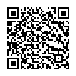  202100000029573714 202100000029573714 202100000029573714 202100000029573714 202100000029573714 АС  " Є-ЗВІТНІСТЬ " АС  " Є-ЗВІТНІСТЬ " АС  " Є-ЗВІТНІСТЬ " АС  " Є-ЗВІТНІСТЬ " ст. 1 з 1 ст. 1 з 1 ст. 1 з 1 ст. 1 з 1 ст. 1 з 1 ст. 1 з 1 ст. 1 з 1 ст. 1 з 1